 Tulokset sarjahiihdot Jokilaaksossa 27.3.2019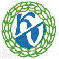 Pojat 4 vRoope Hautala	2,15Tytöt 6 vSaana Suomu		1,14Pojat 8 vMilo Harlaamow		3,45Luka harlaamow		5,22Tytöt 8 vSeela Karppinen		3,02Hilda Karppinen		4,42Tytöt 10 vJulia Hautala		9,18P 10vEemil Karppinen		5,03T12vMette Kleemola		3,22Iina Kiiskilä			3,41P 12 v      1	Onni Hautala		4,08